TÓMSTUNDASTARF Á HRAUNBÚÐUM OktóberVINNUSTOFAN ER OPIN ALLA VIRKA DAGA KL. 13-16Smíðastofan er opin alla virka daga frá kl 13-15HEITIR BAKSTRAR ALLA VIRKA DAGA KL. 10:00 / LEIKFIMI ALLA VIRKA DAGA KL. 10:0021. Október22. Október23. Október24. Október25. OktóberSetustofa kl 11:00VikanLesnar verða áhugaverðar greinar úr tölublaði vikunnarSetustofa kl 14:00Lestur FréttaFörum yfir helstu fréttir 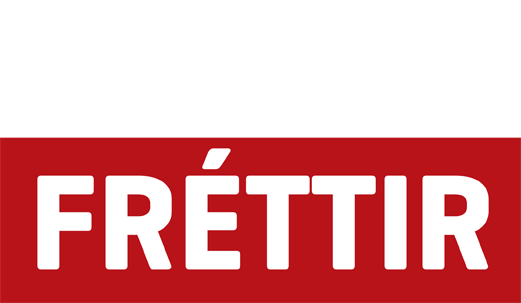 Setustofa kl 11:00Ný SýnArna AlbertsdóttirSkíðakonaSetustofa kl 14:00Lestur upp úr bókHöldum áfram með bókina:Maður sem heitir OveLeikfimissalur kl 14:00Karlaleikfimi 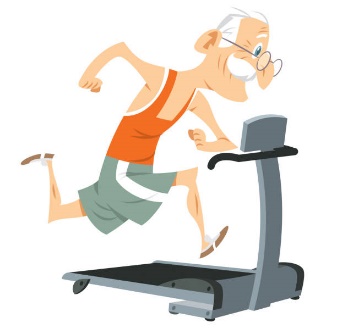 Dagdvöl kl 11:00Helgistund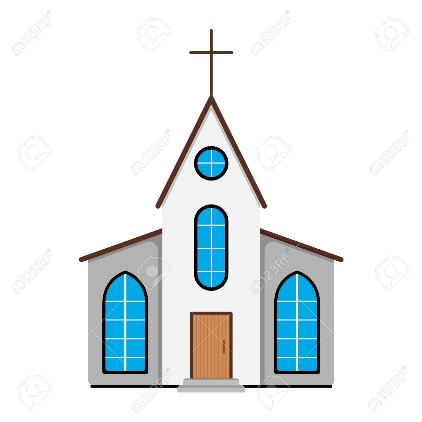 Setustofa kl 14:00Bíó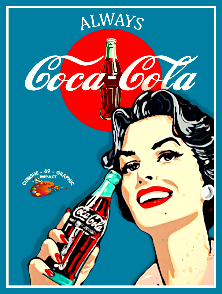 Setustofa kl 10:30Að verða betri manneskja 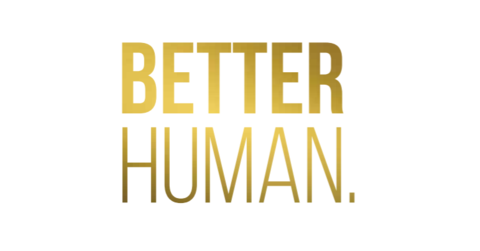 Leikfimissalur kl 13:00Jóga með BerthuSetustofa kl 14:00Lestur upp úr bókHöldum áfram með bókina:Maður sem heitir Ove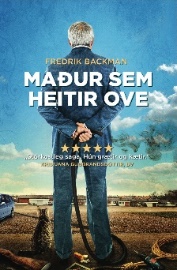 Setustofa kl 11:00HringbrautFjallaskálar Íslands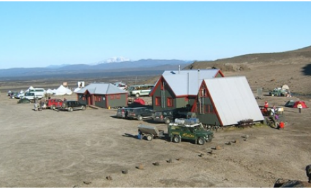 Setustofa kl 14:00Kóræfing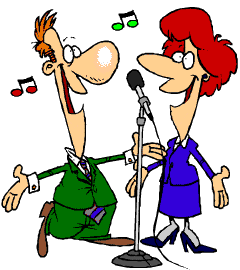 